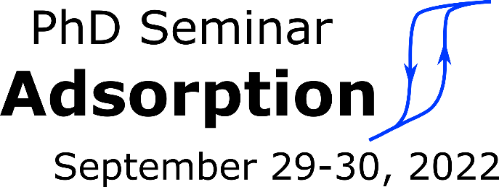 PhD Seminar Adsorption 2022 September 29 – 30, 2022, Erlangen, GermanyApplication FormLast name: First name: Institute (incl. address): E-mail: Abstract title: My research topic (mark in bold or color):Thermodynamics of adsorptionNovel adsorbents and their characterizationGas phase adsorptionLiquid phase adsorption and chromatographyNovel adsorption processesPlease note any food allergies/diet restrictions (e.g., vegetarian, vegan):Please send this application form until September 20, 2022 to carola.schlumberger@fau.de. Submission of abstracts is possible until September 15, 2022.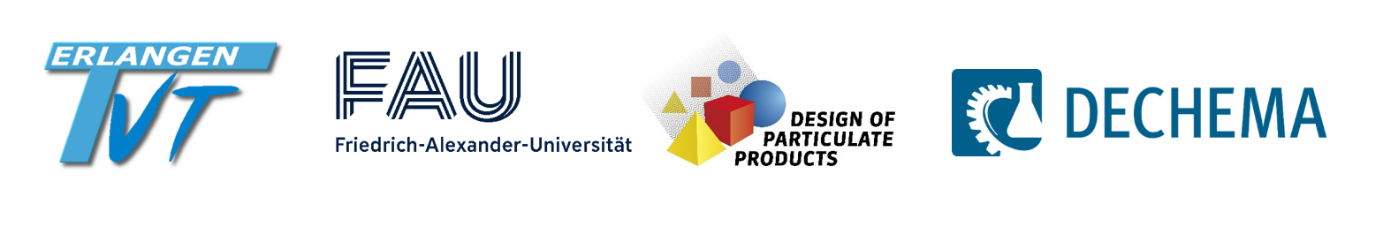 